Депутаты собрания депутатов Убеевского сельского поселения Красноармейского района третьего созыва№ избирательного округанаименование  избирательного округаФамилия, имя, отчество депутатаКраткая биография1Школьный Паков Николай Викторович13 октябрь 1979 года рождения.Образование – высшее.Сведения о профессиональном образовании -  Чувашская государственная сельскохозяйственная академия, 2001г.Место жительства – Чувашская Республика – Чувашия, Красноармейский район, с. Убеево. Основное место работы или службы, занимаемая должность, род занятий индивидуальный предприниматель .2Убеевский Афанасьева Роза Васильевна07 февраль 1981 года рождения.Образование – высшее.Сведения о профессиональном образовании – Вурнарский  ПУ-29, 2000 г.Место жительства - Чувашская Республика - Чувашия, Красноармейский район, с. Убеево.Основное место работы или службы, занимаемая должность, род занятий – Красноармейское РАЙПО, заведующий Убеевским магазином.3Байсубинский Скворцов Алексей Николаевич29 ноябрь 1962 года рождения.Образование – высшее.Сведения о профессиональном образовании – Московский юридический институт МВД России, 2002 г.Место жительства – Чувашская Республика – Чувашия, Красноармейский район, д. Байсубино.Основное место работы или службы, занимаемая должность, род занятий – ООО «Кетра», оператор автоматической линии   4Верхнекожарский Иванова Галина Владимировна16 марта 1962 года рождения.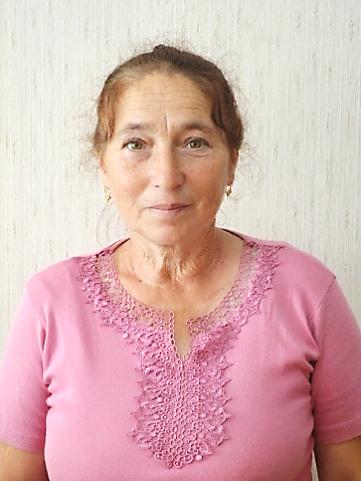 Образование – высшее. Сведения о профессиональном образовании - ЧГПИ им. И.Я. Яковлева, 1983 г.  Место жительства – Чувашская Республика – Чувашия, Красноармейский район, д. Верхние Кожары.Основное место работы или службы, занимаемая должность, род занятий – МБОУ "Убеевская СОШ", учитель.Выдвинута избирательным объединением «Красноармейское районное местное отделение Всероссийской политической партии «ЕДИНАЯ РОССИЯ».5Новоигитский Лукина Светлана Даниловна12 июнь 1960 года рождения.Образование – среднее профессиональное.Место жительства – Чувашская Республика – Чувашия, Красноармейский район, д. Новые Игити.Основное место работы или службы, занимаемая должность, род занятий – пенсионер.6Досаевский Архипов Виталий Иванович5 апреля 1965 года рождения. 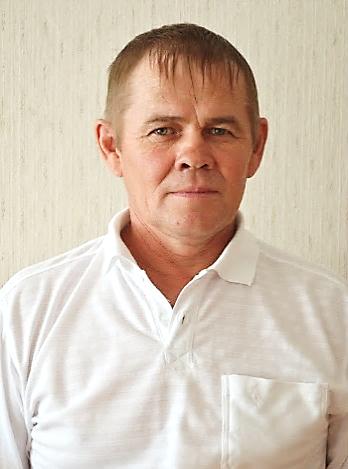 Образования - среднее общее. Место жительства - Чувашская Республика - Чувашия, Красноармейский район, д. Досаево.Основное место работы или службы, занимаемая должность, род занятий - ПЧ 32 КУ ЧРПС ГКЧС Чувашии, водитель. Выдвинут избирательным объединением «Красноармейское районное местное отделение Всероссийской политической партии «ЕДИНАЯ РОССИЯ».7Комсомольский Константинова Зоя Витальевна14 февраля 1982 года рождения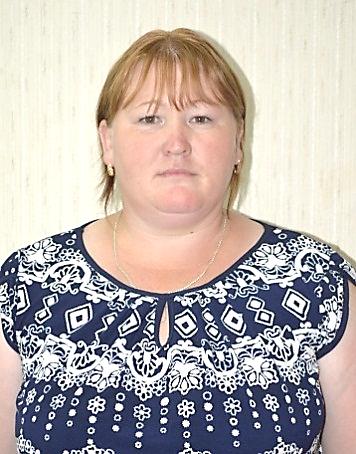 Образование - среднее профессиональное.Сведения о профессиональном образовании - Профессиональное училище № 4 г. Чебоксары, 2000 г.Место жительства - Чувашская Республика - Чувашия, Красноармейский район, д. Досаево.Основное место работы или службы, занимаемая должность, род занятий - Выдвинута избирательным объединением «Красноармейское районное местное отделение Всероссийской политической партии «ЕДИНАЯ РОССИЯ».8Ленинский Ефимов Эдуард Иванович01 ноябрь 1962 года рождения. Образование – высшее, в 1999 году окончил Чувашскую государственную сельскохозяйственную академию.Место жительства - Чувашская Республика - Чувашия, Красноармейский район, д. Янмурзино.Основное место работы, должность –ООО «Стимул», заместитель директора по строительству.9Янмурзинский Николаева Ольга Леонидовна13 марта 1985 года рождения.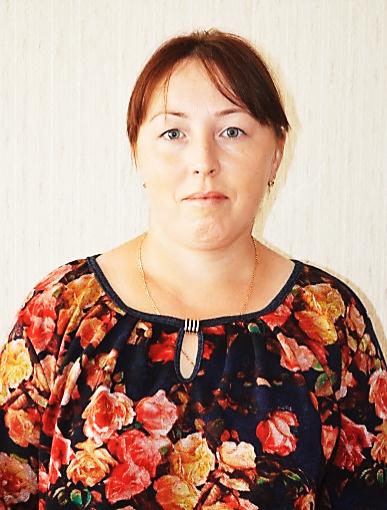 Образование – среднее профессиональное.Сведения о профессиональном образовании - ГОУ Чебоксарский медицинский колледж Минздравсоцразвития Чувашии, 2006 г.Место жительства – Чувашская Республика – Чувашия, Красноармейский район, д. Янмурзино.Основное место работы или службы, занимаемая должность, род занятий – Янмурзинский ФАП, акушер-заведующий ФАП. Выдвинут избирательным объединением «Красноармейское районное местное отделение Всероссийской политической партии «ЕДИНАЯ РОССИЯ».10Николаевский Федоров Сергей Юрьевич15 июня 1980 года рождения. Образование – высшее, в 2003 г. окончил ГОУ ВПО «ЧГУ им.И.Н. Ульянова»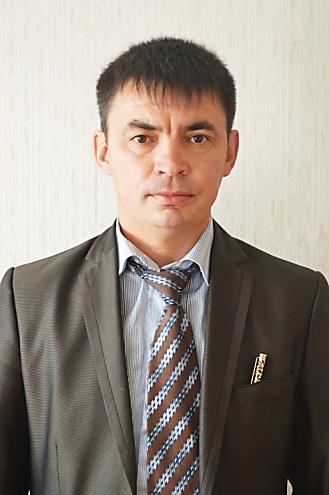 Место жительства - Чувашская Республика - Чувашия, Красноармейский р-н, д. Янмурзино.Основное место работы или службы, занимаемая должность, род занятий - МБОУ "Убеевская СОШ", заместитель директора.    Самовыдвижение